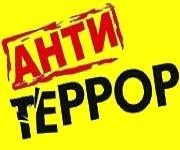 КАК ВЕСТИ СЕБЯ ПРИ ТЕРАКТАХ БУДЬТЕ БДИТЕЛЬНЫ!     Безопасность зависит от нас самих. Милиция может помочь, может посодействовать в предотвращении терактов, но стоять за спиной каждого не в силах. Притупление нашей бдительности — извечная мечта террористов. На улице, в транспорте, во дворах и подъездах мы должны быть внимательными и осмотрительными. Это не подозрительность. Нет. Это наш хозяйский подход ко всему окружающему.          Нас почему-то перестало интересовать, кто живёт рядом, чем занимается. Это не мещанское любопытство, а необходимые вежливость и уважение к соседу, человеку, с которым каждый день встречаемся. А может быть, у него несчастье — надо предложить помощь, оказать содействие. Может, у него день рож дения — хорошо бы поздравить. Этого требует нормальное, доброе человеческое общение. Вдруг появились новые люди: откуда, зачем, к кому? Если самому выяснить не удаётся, можно предупредить участкового, позвонить в отделение милиции, обратиться в домоуправление.      Если вы внимательны, то знаете во дворе почти все автомашины и их владельцев. Появилась новая, незнакомая, она стоит близко у дома... И это должно озаботить вас. Здесь помогут ГИБДД, граждане своего же дома. Заметили, что с двери, ведущей в подвал, сорван замок, проинформируйте хотя бы дворника или работников домоуправления.           В последнее время террористы перевозят взрывчатку в мешках, маскируя под сахар. Могут быть ящики и коробки, тюки и большие сумки, которыми пользуются "челноки" и торговцы. Груз достаточно велик и не заметить его нельзя. Надо быть бдительными! 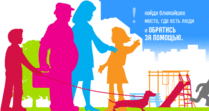 Действия при обнаружении взрывоопасного предмета ·   Обнаружив подозрительную вещь в общественном транспорте, опросите пассажиров. Если хозяин не установлен, немедленно сообщите об этом водителю. ·   Обнаружив бесхозный предмет в подъезде своего дома, опросите соседей. Если владелец не установлен, немедленно сообщите об этом в отделение милиции. ·   Обнаружив признаки установки взрывного устройства в учреждении, немедленно сообщите о находке администрации ·   Не подходите к подозрительному предмету, не трогайте, не вскрывайте и не передвигайте его ·   Запомните время обнаружения подозрительного предмета ·   Предупредите людей, чтобы они отошли как можно дальше от опасной находки ·   Обязательно дождитесь специалистов, так как вы являетесь самым важным очевидцем ·   Не предпринимайте самостоятельно никаких действий с подозрительными предметами — это может привести к многочисленным жертвам и разрушениям! ·   Помните! Для маскировки взрывных устройств чаще всего используются обычные бытовые предметы: сумки, пакеты, свертки, коробки, портфели, игрушки Действия при стрельбе в населенном пункте         Человека, случайно попавшего под обстрел, обычно охватывают паника и страх. Как правило, он не знает, что делать. У него появляется неодолимое желание убежать от опасности. В таких ситуациях нельзя мешкать, а сразу предпринять определенные действия  На улице: ·   Несмотря ни на что, сразу же ложитесь и замрите ·   Осмотритесь, чтобы найти укрытие (канаву, бетон-ную урну, угол здания, подземный переход, бор-дюрный камень) ·   Осторожно, лучше ползком переместитесь за укрытие. ·   Учтите, что неосторожным передвижением вы можете вызвать огонь на себя, так как стреляющие могут принять вас за противника В доме (квартире): ·   Ни в коем случае не подходите к окнам, так как опасность прямого попадания пули до-статочно велика ·   Укройтесь в помеще-нии, которое не имеет окон (ванная, туалет). Это поможет вам уберечься от рикошета, так как пуля, зале-тевшая в окно, от бетонных или кир-пичных стен может срикошетировать не один раз ·   Если после перестрелки возникла необходимость оказать помощь раненым, громко предупредите их об этом. Иначе находящиеся в шоковом состоянии люди могут продолжить стрельбу 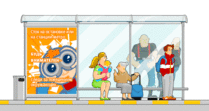 Действия при захвате в заложники           Захват, как правило, осуществляется внезапно и быстро в любом месте: на улице, в транспорте, в доме, в учреждении, на производственном предприятии. Чаще всего захват заложников происходит в транспорте. В связи с этим: ·   во время путешествия одевайтесь скромно и неброско. ·   не берите с собой материалы политического, религиозного, военного характера и по возможности документы, подтверждающие ваш социальный статус.  ·   как можно быстрее возьмите себя в руки, не паникуйте, помните: ваша цель — остаться в живых; ·   если нет полной уверенности в успехе, не пытайтесь бежать;  ·   располагайтесь подальше от окон, дверей и преступников (места рядом с ними наиболее опасны при проведении спецслужбами операции по освобождению);  ·   если вы ранены, постарайтесь меньше двигаться, этим можно сократить потерю крови;  ·   в первые часы после захвата не высказывайте категорических отказов преступникам, не противоречьте им; позже не бойтесь обращаться к ним с просьбами о том, в чем нуждаетесь, постепенно повышая их уровень; ·   если террористы находятся в состоянии наркотического или алкогольного опьянения, по возможности ограничьте с ними любые контакты; ·   на совершение любых действий (сесть, встать, сходить в туалет, попить, поесть) спрашивайте разрешение, без раздумий и сопротивления отдавайте свои вещи, если этого требуют террористы;  ·   при общении с преступниками избегайте презрительного, вызывающего тона и поведения, которые могут вызвать гнев террористов и привести к человеческим жертвам;  ·   по возможности не допускайте прямого зрительного контакта с террористами, разговаривайте с ними спокойно, на вопросы отвечайте кратко;  ·   если вас допрашивают, многословно и свободно разговаривайте только на второстепенные темы, соблюдайте осторожность в том случае, если затрагиваются важные государственные и личные вопросы, контролируйте те свои ответы, которые в последующем могут повредить вам и другим людям;  ·   для поддержания сил ешьте все, что вам предлагают, даже ту пищу, которая категорически не нравится;  ·   соблюдайте личную гигиену и чистоту, насколько позволяет ситуация;  ·   наблюдайте за преступниками и постарайтесь запомнить как можно больше информации о террористах (их количество, вооружение, имена, клички, приметы, особенности речи и манеры поведения, телосложения, тематику разговоров). Действия при поступлении угрозы по телефону: ·   Если у вас есть автоматический определитель номера, сразу же запишите определившийся номер телефона ·   При наличии звукозаписывающей аппаратуры запишите разговор, извлеките кассету и примите меры для ее сохранности ·   При отсутствии звукозаписывающей аппаратуры постарайтесь дословно запомнить разговор и немедленно запишите его ·   По ходу разговора запоминайте такие детали, как пол и примерный возраст звонившего, особенности его речи (голос: громкий, тихий, низкий, высокий и т. д.; речь: быстрая, медленная, внятная, невнятная, с заиканием, шепелявая, с акцентом или диалектом, с нецензурными выражениями, развязная и т. п.), звуковой фон (шум автодороги или железнодорожного транспорта, звук телевизора или радио, другие голоса и т. д.) ·   По возможности во время разговора постарайтесь получить ответы на следующие вопросы: § кому, куда и по какому телефону звонят? § что от вас требуют и кто выдвигает эти требования? § когда и каким образом можно связаться со звонившим? § кому вы можете или должны сообщить о разговоре? ·   Зафиксируйте точное время начала и окончания разговора. Не бойтесь запугивания, по окончании разговора немедленно сообщите о нем в правоохранительные органы ·   В ходе разговора постарайтесь склонить собеседника к тому, чтобы вам дали как можно больше времени для принятия решения или совершения каких-либо действий. Действия при получении писем и записок, содержащих угрозы  Угрозы в письменном виде могут быть отправлены по почте, переданы со случайным человеком, подброшены в почтовый ящик, прикреплены к автомобилю. ·   Постарайтесь не оставлять на письме или записке отпечатки своих пальцев ·   Не мните полученный документ и не делайте на нем пометки ·   Положите все, что получено (письмо, записка, упаковка, конверт, другие вложения), в чистый полиэтиленовый пакет и поместите этот пакет в плотную жесткую папку ·   Обратитесь с полученными материалами в правоохранительные органы, оформив их передачу путем подачи письменного заявления или протоколом ·   Ограничьте и не расширяйте круг лиц, которые знают о содержании полученного вами письма (записки) Психологическая подготовленность человека к действиям в опасных и экстремальных ситуациях      Неподготовленный в психологическом отношении человек, столкнувшись с реальной угрозой для жизни, перестает правильно оценивать ситуацию. Он думает, что опасность гораздо больше, чем есть на самом деле, и начинает заранее представлять себе самые жуткие картины своего будущего. В чрезвычайной обстановке важно, чтобы человек был в состоянии:  ·   принимать быстрые решения;  ·   уметь импровизировать;  ·   постоянно и непрерывно контролировать самого себя;  ·   уметь различать опасности;  ·   уметь распознавать людей;   ·   быть самостоятельным и независимым;  ·   когда потребуется, быть твердым и решительным, но уметь подчиняться, если это необходимо;  ·   определять и знать свои возможности и не падать духом;  ·   в любой ситуации не сдаваться и пытаться найти выход.         Каким же образом должен подготовить себя человек к тому, чтобы помочь себе выжить в опасной или экстремальной ситуации? 1) развивать у себя установку на выживание, т. е. на готовность к спокойным и целенаправленным действиям:  ·   осознание («Я понимаю, где я оказался и что со мной происходит»);  ·   оценку («Я не растеряюсь и не испугаюсь»);  ·   поведение («Я вспомню все, что знаю и чему меня учили. Я буду терпеливым, внимательным и наблюдательным»). 2) уметь анализировать свои поступки и действия, ошибки и промахи, чтобы в будущем их не повторять; 3) развивать и укреплять свои волевые качества (уверенность, настойчивость, целеустремленность, умение противостоять трудностям и преодолевать их); 4) научиться побеждать свой страх, заставить себя спокойно рассуждать и поставить перед собой цель — выжить во что бы то ни стало. Чтобы побороть свой страх, необходимо:  ·   внимательно осмотреться, найти удобное положение, позволяющее расслабиться и успокоиться;  ·   дышать глубоко и спокойно;  ·   сосредоточившись на ближайших делах, размышлять и планировать свои дальнейшие действия. 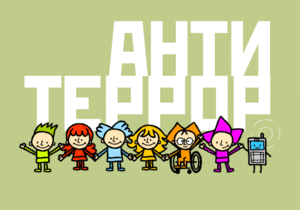 